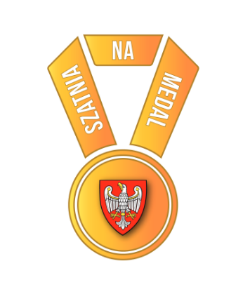 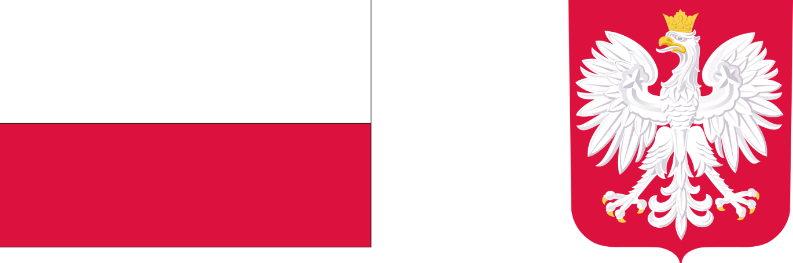 Tytuł projektu/ Project name Budowa budynku szatni dla korzystających z obiektów sportowychSkrócony opis / Project summaryProjekt budowy polega na budowie parterowego, wolnostojącego budynku o funkcji szatni z pomieszczeniami pomocniczymi: pomieszczenie trenera, WC, szatnia nr 1, szatnia nr 2, dwa węzły sanitarne oraz pomieszczenie magazynowe. Powierzchnia całkowita będzie wynosić ok. 70 m². Budynek będzie znajdować się na terenie Obornickiego Centrum Sportu przy ulicy Objezierskiej Nazwa beneficjenta/ Beneficiary name, PartnerGmina ObornikiFundusz/ FundProgram “Szatnia na medal edycja” VIWartość projektu (w zł, dla projektów EWT w euro)/Total project value (PLN, for ETC projects EUR)436 823,42 PLNWydatki kwalifikowalne (w zł, dla projektów EWT w euro)/Total eligible expenditure (PLN, for ETC projects EUR)436 823,42 PLNWartość dofinansowania (unijnego i krajowego w zł, dlaprojektów EWT w euro)/ Amount of EU co-financing (PLN, forETC projects EUR)130 000,00 PLNPoziom dofinansowania w procentach (w %)29,80 %Data rozpoczęcia realizacji projektu/ Project start date10.08.2023Data zakończenia realizacji projektu/ Project end date09.11.2023Cel projektu/ Project thematic objectiveCelem projektu jest rozwiązanie problemów związanych z brakiem miejsca do przebierania się osób korzystjących z obiektów OCS oraz dostosowanie miejsca dla osób z niepełnosprawnościami. 